WorkshopQualität der BeratungWorkshop Personal Wissen Kompakt 2019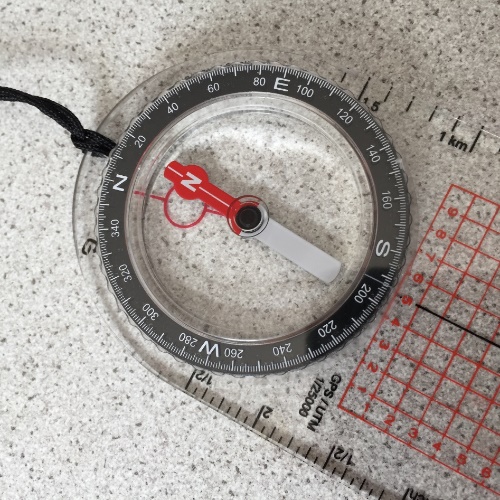 Drehbuch26.02.2018SCHMALEN-Kommunikation und TrainingBruno SchmalenfürOffensive MittelstandHeimegasse 22D-97645 Ostheim vor der RhönTelefon: +49 (0) 9777-1610Mobil: +49 (0) 171-7171920E-Mail: schmalen@schmalen-online.deDieses Drehbuch wurde entwickelt durch Bruno Schmalen, SCHMALEN-Kommunikation und Training.Diese Publikation ist unter folgender Creative Commons-Lizenz veröffentlicht: CC BY 4.0 DE by Bruno Schmalen 	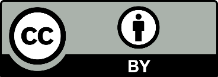 Text: Bruno Schmalen, SCHMALEN-Kommunikation und Training Fotos: Bruno Schmalen, SCHMALEN-Kommunikation und TrainingSie dürfen:Teilen — das Material in jedwedem Format oder Medium vervielfältigen und weiterverbreitenBearbeiten — das Material remixen, verändern und darauf aufbauenund zwar für beliebige Zwecke, sogar kommerziell.Sie müssen angemessene Urheber- und Rechteangaben machen, einen Link zur Lizenz beifügen und angeben, ob Änderungen vorgenommen wurden.Die Ideen für die Grafiken auf den Flipcharts stammen aus dem Buch Business-Symbole von Johannes Sauer, managerSeminare 2018Das Logo von SCHMALEN-Kommunikation und Training ist nicht Teil der Lizenz und urheberrechtlich geschützt.Workshop „Qualität der Beratung“Beratungen und Beratungsleistungen sind in ihrer Qualität vorab schwer einschätzbar. Methoden und Ergebnisse werden oft als intransparent wahrgenommen. Der Selbstcheck für Beraterinnen und Berater „Qualität der Beratung“ wurde von der Arbeitsgruppe „Qualitätssicherung“ der „Offensive Mittelstand – Gut für Deutschland“, einem eigenständigen Netzwerk unter dem Dach der „Initiative Neue Qualität der Arbeit“ (INQA) entwickelt und herausgegeben. Im Workshop erleben die Teilnehmenden, wie sie den Selbstcheck als Instrument der Qualitätsentwicklung im eigenen Beratungsunternehmen einsetzen – als Instrument der kontinuierlichen Verbesserung und Entwicklung. Sie erleben ihr eigenes Qualitätsprofil und entdecken Entwicklungschancen.VerantwortlichOrt und ZeitOrt: Dortmund, Bundesanstalt für Arbeitsschutz und Arbeitsmedizin (BAuA), DASA Arbeitswelt, Friedrich-Henkel-Weg 1 -25, 44149 DortmundZieleDie Teilnehmenden haben einen Überblick über die Arbeit der Offensive Mittelstand und der Stiftung „Mittelstand – Gesellschaft – Verantwortung“Die Teilnehmenden kennen die Bedeutung von Standards und Transparenz für die Beratung im kleinen und mittelständischen UnternehmenDie Teilnehmenden lernen den Selbstcheck „Qualität der Beratung“ als Instrument der Qualitätsentwicklung kennen.Die Teilnehmenden sind motiviert, den Selbstcheck „Qualität der Beratung“ in ihre eigene Arbeit einzubeziehen.AgendaVorbereitungslisteFlipchartreihenfolgeBegrüßung	4Agenda	4Übung Beraterqualität	5Arbeitsauftrag Selbstcheck	8Netzwerkfrage/Arbeitsauftrag	9Apfelbaum	11Legende10:00 – 10:15 Uhr		14:30 – 14:45 UhrBegrüßung und Agenda (15 Min.)Flipcharts10:15 – 10:50 Uhr		14:45 – 15:20 UhrBeraterqualität - Selbstcheck (35 Minuten)FlipchartsRequisites10:50 – 11:10 Uhr		15:20 – 15:50 Uhr Pause
11:10 – 11:40 Uhr		15:30 – 16:00 Uhr Übung Selbstcheck Qualität der Beratung (30 Minuten)FlipchartsRequisites11:40 – 12:00 Uhr		15:50 – 16:10 UhrWir und die Offensive Mittelstand und die Stiftung „Mittelstand – Gesellschaft – Verantwortung“ (20 Minuten)FlipchartsRequisites
12:00 – 12:15 Uhr		16:10 – 16:25 Uhr Baum der Erkenntnis (20 Minuten)FlipchartsRequisiteBruno Schmalenschmalen@schmalen-online.de+49 171 71 71 920Workshop-Zeit10:00 bis 12:15 Uhr (Workshop 1) und 14:30 bis 16:30 Uhr (Workshop 2)1.	Begrüßung und Agenda (15 Min.)	42.	Beraterqualität - Selbstcheck (35 Minuten)	43.	Pause	74.	Übung Selbstcheck Qualität der Beratung (30 Minuten)	75.	Wir und die Offensive Mittelstand und die Stiftung „Mittelstand – Gesellschaft – Verantwortung“ (20 Minuten)	86.	Baum der Erkenntnis (20 Minuten)	10	Flipcharts10 Flipcharts Qualität der Beratung	5Agenda	4Apfelbaum	10Arbeitsauftrag Selbstcheck	7Netzwerkfrage/Arbeitsauftrag	9Qualitätsfrage	5Willkommen	4MaterialSelbstcheck Qualität der Beratung	7RequisiteApfel zum Nachreifen	10Lupe	5Reifer Apfel	10Spinnennetz	9unreifer Apfel	10Werkzeugkoffer mit Fragezeichen als Werkzeug	7Arbeit in der großen Teilnehmerrunde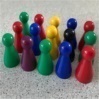 Arbeit in Kleingruppen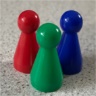 Arbeit in Zweierteams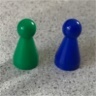 Individuelle Arbeit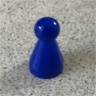 Ziele dieses Bausteins15 MinutenBruno SchmalenBegrüßung durch den TrainierendenEinführen in den WorkshopAgenda vorstellenBruno Schmalen (BDVT) ist Digitalisierungsberater. Er untersucht unternehmenskulturelle Aspekte, um zu sicheren Entscheidungen über Methoden des Changemanagements und des Qualitätsmanagements zu gelangen. In vielen Veränderungs- und Digitalisierungsprojekten berät und begleitet er Projekte mittelständischer Unternehmen. Bruno Schmalen ist akkreditierter Berater der Offensive Mittelstand. Er führt diesen Workshop im Auftrag der Fachgruppe Qualitätssicherung der Offensive Mittelstand durch.15 MinutenFlipchart WillkommenFlipchart Agenda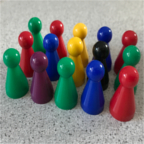 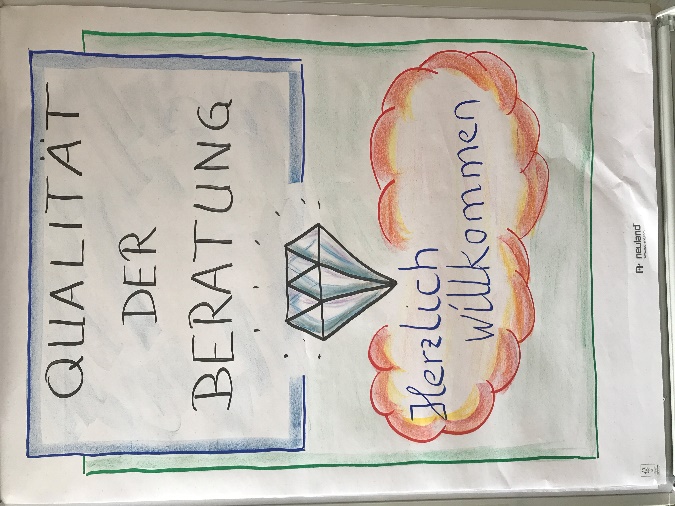 Flipchart 1 Begrüßung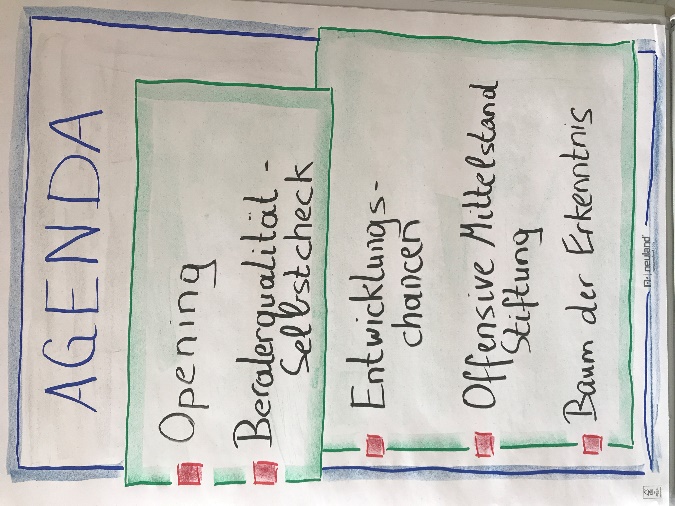 Flipchart 2 AgendaNutzen im SeminarDie Teilnehmenden bereiten sich vor auf den Selbstcheck „Qualität der Beratung“ und klären eigene Blickwinkel.LernzieleDie Teilnehmenden lernen, bewusst und direkt über Qualität zu reden und in die Gespräche mit Auftraggebenden einzubeziehen.ZieleDie Teilnehmenden kennen die Bedeutung von Standards und Transparenz für die Beratung im kleinen und mittelständischen UnternehmenDie Teilnehmenden lernen den Selbstcheck „Qualität der Beratung“ als Instrument der Qualitätsentwicklung kennen.35 MinutenBruno SchmalenMetapher/MotivationLupeDie Lupe ermöglicht uns, etwas genauer zu betrachten. Sie vergrößert einen Aspekt.Genau dies machen wir heute mit dem Thema „Qualität der Beratung“. Wir betrachten es unter der Lupe.2 MinutenBruno Schmalen Requisite LupeÜbung (Einzelarbeit)Frage an die Teilnehmenden:
“Was macht Ihre Qualität als Berater aus?”
Für nicht Berater: “Welche Erwartung haben Sie an die Qualität des Beraters?”Jeder Teilnehmende schreibt zwei Moderationskarten. Diese werden anschließend vom Teilnehmenden erläutert10 MinutenBruno Schmalen Flipchart Qualitätsfrage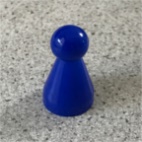 Präsentation/ DemonstrationDer Selbstcheck „Qualität der Beratung wird über 10 Flipcharts vorgestellt.Flipchart 1: Grundwerde der BeratungFlipchart 2: Selbstverständnis der eigenen Beratung - Anspruch an meine BeratungFlipchart 3: Grundlagen meiner Beratung - KooperationenFlipchart 4: Vorbereitung des Auftrages - Vertrag und ArbeitsplanungFlipchart 5: Durchführung des Auftrages - Abschluss des AuftragesFlipchart 6: Kompetenzanforderungen an die Beratung15 MinutenBruno Schmalen Flipchart 10 Flipcharts Qualität der BeratungÜbung (Plenum)Die Moderationskarten der Teilnehmenden werden den einzelnen Flipcharts und damit den Kapiteln des Selbstchecks zugeordnet.10 MinutenBruno Schmalen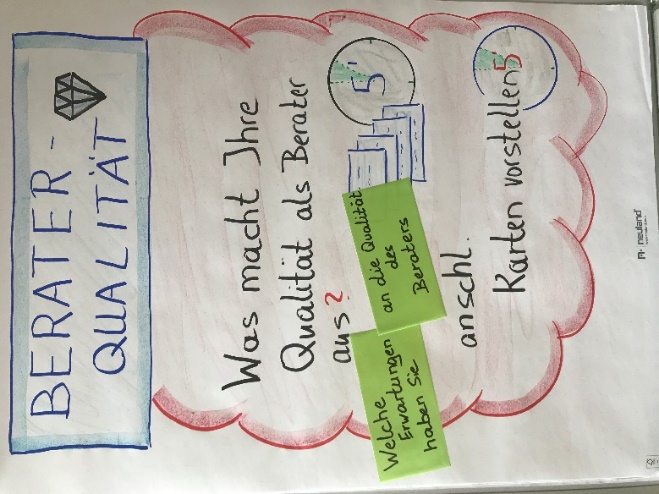 Flipchart 3 Übung Beraterqualität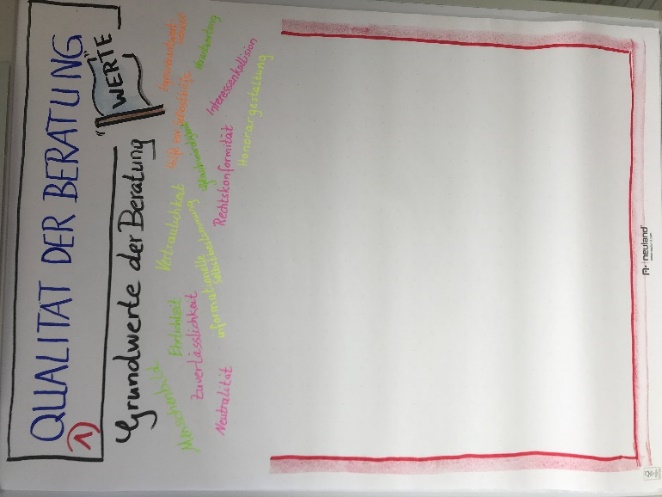 Flipchart 2 “Qualität der Beratung 1”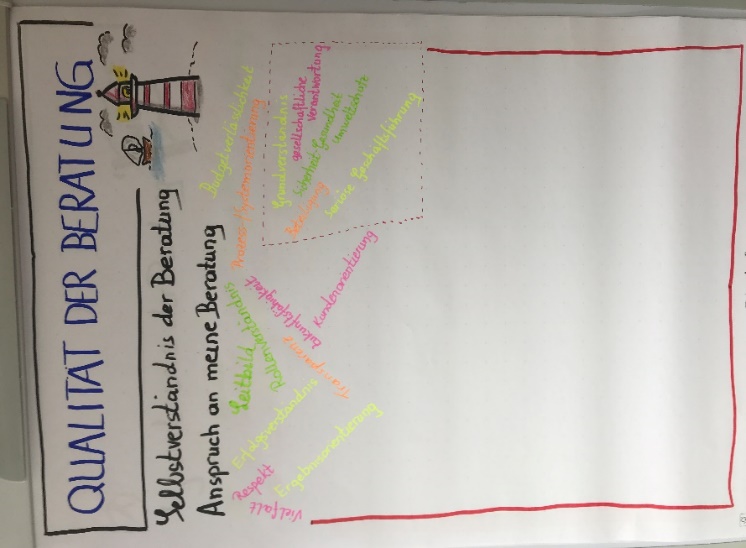 Flipcharts 3 “Qualität der Beratung 2”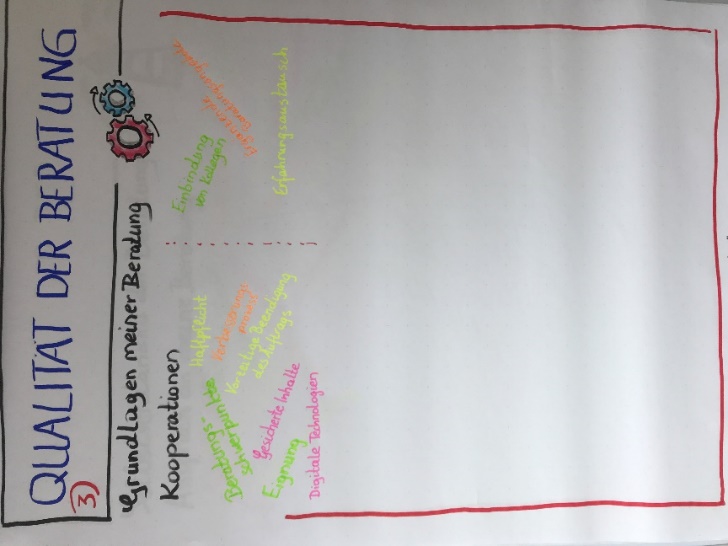 Flipcharts 4 “Qualität der Beratung 3”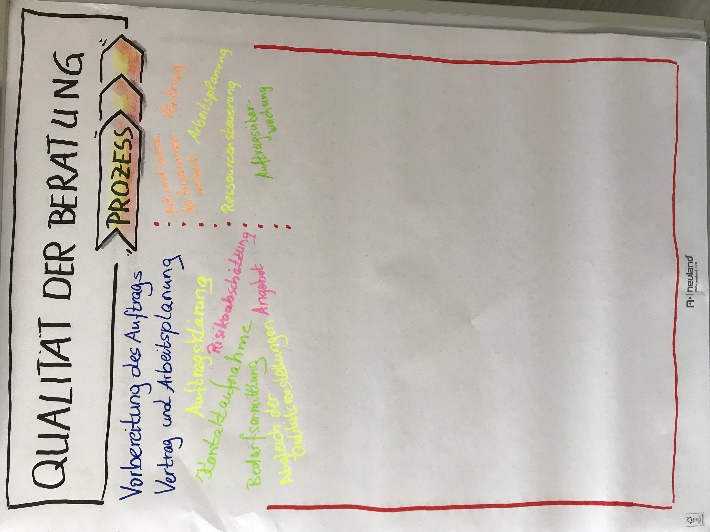 Flipcharts 5 “Qualität der Beratung 4”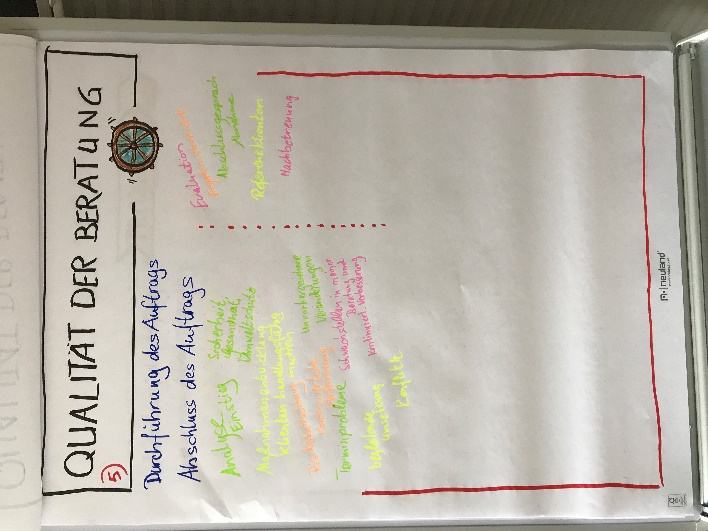 Flipcharts 6 “Qualität der Beratung 5”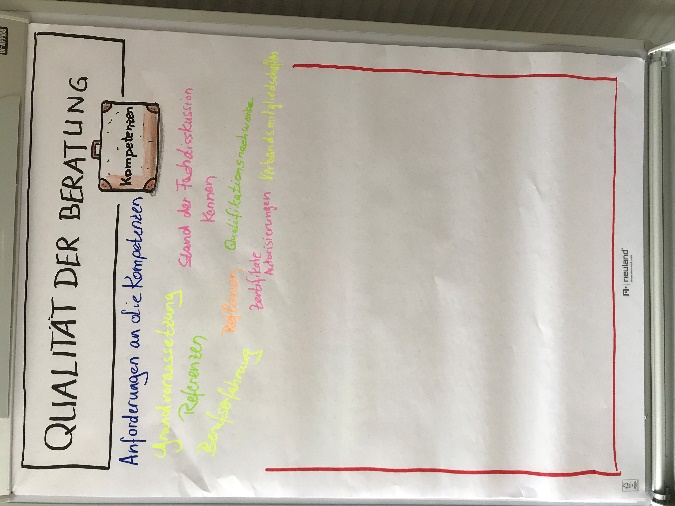 Flipcharts 7 “Qualität der Beratung 6”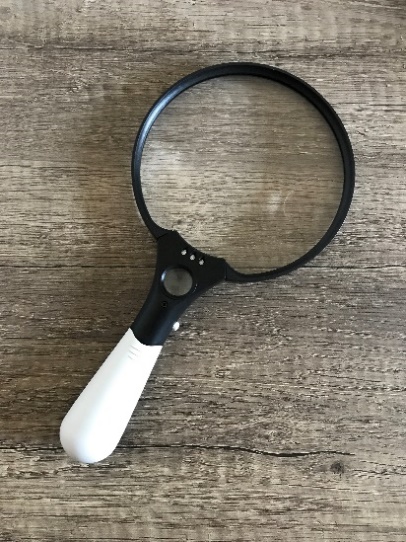 Requisite 1 LupeNutzen im SeminarDie Teilnehmenden erkennen Ihren eigenen EntwicklungsbedarfLernzieleDie Teilnehmenden arbeiten mit dem Selbstcheck und lernen das Arbeitsformat Selbstcheck der Offensive Mittelstand kennen.ZieleDie Teilnehmenden lernen den Selbstcheck „Qualität der Beratung“ als Instrument der Qualitätsentwicklung kennen.Die Teilnehmenden sind motiviert, den Selbstcheck „Qualität der Beratung“ in ihre eigene Arbeit einzubeziehen.30 MinutenBruno SchmalenMetapher/MotivationWerkzeugkoffer mit Fragezeichen als WerkzeugGenau so etwas möchte ich Ihnen jetzt an die Hand geben. Eine Struktur Ihre Qualitätsentwicklung2 MinutenBruno Schmalen Requisite 	Werkzeugkoffer mit Fragezeichen als WerkzeugPräsentation/ DemonstrationJeder Teilnehmende erhält ein Exemplar des Selbstcheck “Qualität der Beratung”Der Workshopleitende entscheidet drei, vier oder fünf Kapitel des Selbstcheck, die von Kleingruppen gemeinsam bearbeitet werden.
Auswahlkriterium sind die Ergebnisse der Arbeit im letzten Modul. Auf welchen Flipcharts gibt es die wenigsten Einträge? Welche Einträge zeigen Entwicklungsbedarf an?Arbeitsauftrag:
Arbeiten Sie gemeinsam das Kapitel durch.
Wie schätzen Sie Ihren Handlungsbedarf an Hand der Ampel ein?Für Nicht-Berater: Schätzen Sie an Hand der Ampel ein, was Ihnen als potenzieller Auftraggeber wichtig ist.Welchen Handlungsbedarf sehen Sie und wie werden Sie den Handlungsbedarf angehen?5 MinutenBruno SchmalenMaterial Selbstcheck Qualität der BeratungFlipchart Arbeitsauftrag SelbstcheckÜbung (Kleingruppe)Die Gruppe wird in Kleingruppen mit maximal 6 Teilnehmenden aufgeteilt. Jede Kleingruppe bearbeitet ein zugewiesenes Kapitel.Ein(e) Teilnehmer(in) der Kleingruppe berichtet anschließend im Plenum über das Vorgehen und wichtige Erkenntnisse.10 MinutenBruno Schmalen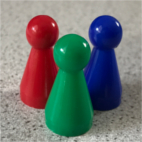 Reflexion und TransferDie Erfahrungen aus der Arbeit mit dem Selbstcheck werden ausgetauscht.10 MinutenBruno Schmalen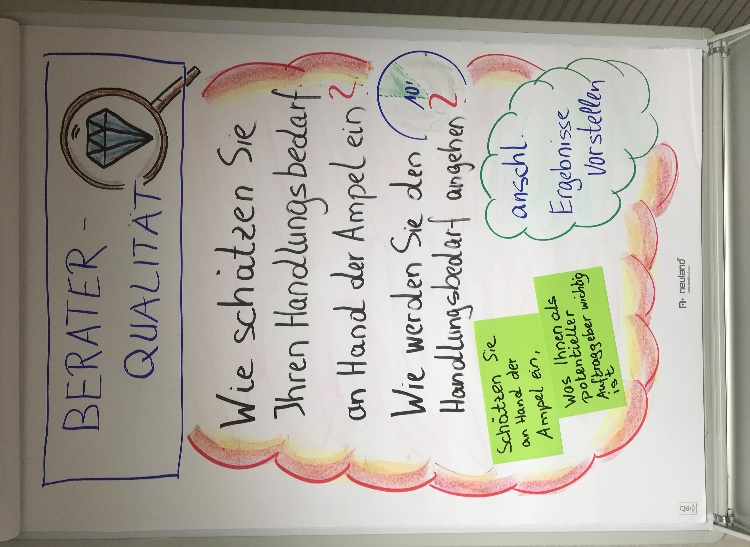 Flipchart 4 Arbeitsauftrag Selbstcheck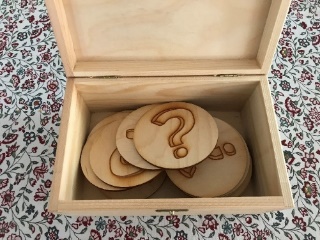 Requisite 2 Werkzeugkoffer mit Fragezeichen als WerkzeugNutzen im SeminarDie Teilnehmenden wissen um den Kontext, in dem der Selbstcheck „Qualität der Beratung“ entstanden ist. Sie lernen ein Netzwerk kennen, dass sie zur Mitarbeit und zur Nutzung einlädt.LernzieleDie Teilnehmenden erhalten einen Überblick über Ziele und Aktivitäten der Offensive Mittelstand und der Stiftung.ZieleDie Teilnehmenden haben einen Überblick über die Arbeit der Offensive Mittelstand und der Stiftung „Mittelstand – Gesellschaft – Verantwortung“20 MinutenBruno Schmalen oder anwesendes Vorstandsmitglied der StiftungMetapher/MotivationSpinnennetz
Das Spinnennetz hat für die Spinne eine große Bedeutung. Sie weiß immer, was im Netz los ist. Sie reagiert sofort auf alle Informationen. Das Spinnennetz ist ein Kommunikationsinstrument, da die Fäden jede Aktivität melden.Ähnlich funktioniert ein gutes Netzwerk für Berater.2 MinutenBruno Schmalen Requisite SpinnennetzPräsentation/ DemonstrationFrage an die Teilnehmenden:
“Was macht ein gutes Netzwerk für KMU-Berater aus?”Jede(r) Teilnehmende schreibt zwei Moderationskarten. 




Diese werden anschließend von den Teilnehmenden erläutert und von der Moderatorin/vom Moderator in den Kontext Offensive Mittelstand gestellt.Die Moderationskarten werden in das Netz geknüpft.Für die Offensive Mittelstand fehlende Aspekte werden ergänzt.18 MinutenBruno Schmalen, eventuell gemeinsam mit Vorstandsmitglied der Stiftung
 Flipchart  Netzwerkfrage/Arbeitsauftrag
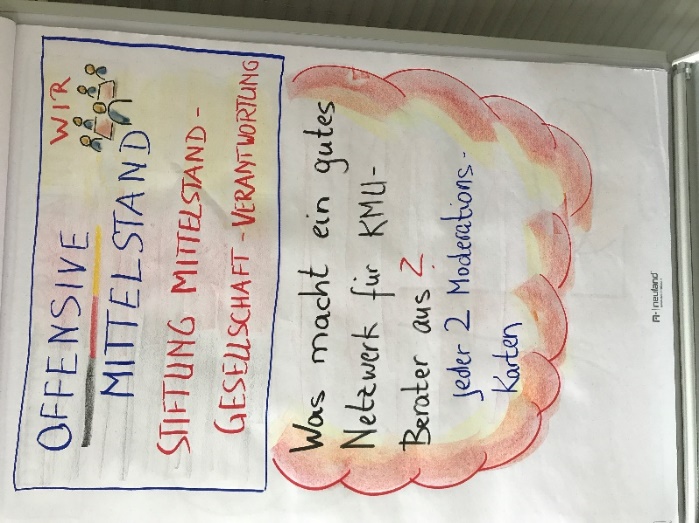 Flipchart 5 Netzwerkfrage/Arbeitsauftrag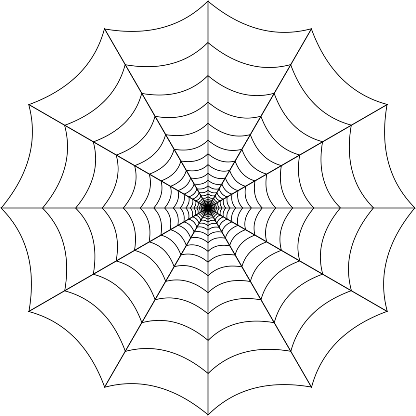 Requisite 3 SpinnennetzNutzen im SeminarDie Teilnehmenden verdeutlichen Ihre Lernerfahrungen. Lernziel/Kernbotschaft Der Workshop trägt Früchte, die reif sind, nachreifen müssen oder noch unreif sind.ZieleDie Teilnehmenden sind motiviert, den Selbstcheck „Qualität der Beratung“ in ihre eigene Arbeit einzubeziehen.15 MinutenBruno SchmalenMetapher/MotivationDer Apfelbaum
Ein Apfelbaum hat Früchte, die reif oder unreif sind. Manche Früchte müssen noch nachreifen. Genau so ist das auch mit unseren Lernerfahrungen: 
Es gibt Erkenntnisse, die wir sofort umsetzen können. Sie entsprechen den Äpfeln, die reif sind
Andere Erkenntnisse müssen noch bedacht werden. Ich muss noch darüber nachdenken oder daran weiterarbeiten. Sie entsprechen den Äpfeln, die noch nachreifen müssen.
Und es gibt Erkenntnisse, die sind noch gar nicht fertig. Sie sind noch im Entstehen und noch nicht nutzbar. Sie entsprechen den unreifen Äpfeln.2 MinutenFlipchart ApfelbaumRequisite Reifer ApfelRequisite Apfel zum NachreifenRequisite Unreifer ApfelPräsentation/DemonstrationAuf unserer Pinwand ist ein Apfelbaum und zwei große Körbe.
Jeder Teilnehmende erhält je zwei reife Äpfel (rot), zwei Äpfel zum Nachreifen, (gelb) und zwei Äpfel, die noch unreif sind (grün).Es gibt Erkenntnisse, die wir sofort umsetzen können. Sie entsprechen den Äpfeln, die reif sind
Andere Erkenntnisse müssen noch bedacht werden. Ich muss noch darüber nachdenken oder daran weiterarbeiten. Sie entsprechen den Äpfeln, die noch nachreifen müssen.
Und es gibt Erkenntnisse, die sind noch gar nicht fertig. Sie sind noch im Entstehen und noch nicht nutzbar. Sie entsprechen den unreifen Äpfeln.Die reifen (roten) Äpfel kommen in den linken Korb, die Äpfel zum Nachreifen (gelben) kommen in den rechten Korb, die unreifen (grünen) Äpfel hängen wir an den Baum.3 Minuten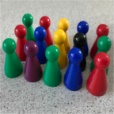 Übung (Plenum, Einzelarbeit)Schreibt auf die Äpfel Eure Erkenntnis in Stichworten. Nicht alle Äpfel müssen benutzt werden.Kommt nun nach vorne und erzählt, welche Erkanntnis mit dem Apfel verbunden ist. Dann klebt den Apfel an seine Stelle.15 Minuten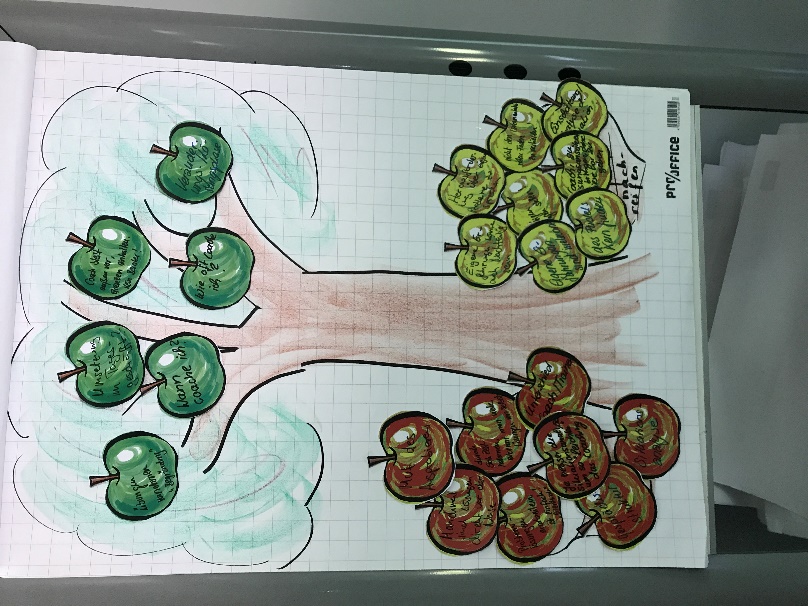 Flipchart 6 Apfelbaum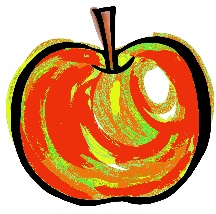 Requisites 
Reifer Apfel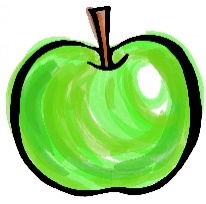 Requisites 
Unreifer Apfel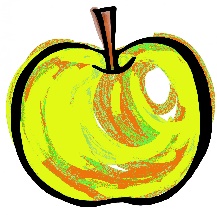 Requisites Apfel zum Nachreifen